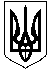 УКРАЇНАМАЛИНСЬКА МІСЬКА  РАДАЖИТОМИРСЬКОЇ ОБЛАСТІР І Ш Е Н Н Ямалинської МІСЬКОЇ ради     (шістдесят _______  сесія сьомого скликання)від  cічня 2019 року №  Про припинення права користування,внесення змін у рішення, передачуу власність, надання в орендуземельних ділянок           Розглянувши заяви громадян, керуючись ст. 10, 26  Закону України    «Про місцеве самоврядування в Україні», Земельним кодексом України, Законом України «Про землеустрій», Законом України «Про оренду землі», Законом України «Про внесення змін до деяких законодавчих актів України щодо сприяння будівництву», Законом України «Про Державний земельний кадастр», Законом України «Про державну реєстрацію речових прав на нерухоме майно та їх обтяжень», постановою Кабінету Міністрів України від 25.12.2015р. №1127 «Про державну реєстрацію речових прав на нерухоме майно та їх обтяжень», міська радаВ И Р І Ш И Л А:1. Внести зміни:1.1 у підпункт 10.10 рішення 64-ої сесії 7-го скликання від 07.12.2018р №168 «Про припинення права користування, внесення змін у рішення, передачу у власність, надання в оренду земельних ділянок» у зв’язку з технічною помилкою змінити кадастровий номер земельної ділянки з «1810900000:01:003:0829» на «1810900000:01:001:0829» та викласти в такій редакції: затвердити технічну документацію із землеустрою щодо встановлення (відновлення) меж земельної ділянки в натурі (на місцевості) для будівництва і обслуговування житлового будинку, господарських будівель і споруд (присадибна ділянка) за рахунок земель комунальної власності та передати у власність земельну ділянку та  зобов’язати звернутись до державного реєстратора речових прав на нерухоме майно за оформленням права власності на земельну ділянку ГОРБАЧУ Володимиру Олександровичу по                                вул. Українських повстанців, 22, в м. Малині загальною площею 0,1000 га (кадастровий номер 1810900000:01:001:0829);1.2 у підпункт 10.9 рішення 64-ої сесії 7-го скликання від 07.12.2018р №168 «Про припинення права користування, внесення змін у рішення, передачу у власність, надання в оренду земельних ділянок» у зв’язку з технічною помилкою змінити кадастровий номер земельної ділянки з «1810900000:01:003:0828» на «1810900000:01:001:0828» та викласти в такій редакції: затвердити технічну документацію із землеустрою щодо встановлення (відновлення) меж земельної ділянки в натурі (на місцевості) для будівництва і обслуговування житлового будинку, господарських будівель і споруд (присадибна ділянка) за рахунок земель комунальної власності та передати у власність земельну ділянку та зобов’язати звернутись до державного реєстратора речових прав на нерухоме майно за оформленням права власності на земельну ділянку ТЕРЕНТ’ЄВІЙ Наталії Володимирівні по вул. Українських повстанців, 15/15, в м. Малині загальною площею 0,0657 га (кадастровий номер 1810900000:01:001:0828);1.3 у підпункт 10.9 рішення 64-ої сесії 7-го скликання від 07.12.2018р №168 «Про припинення права користування, внесення змін у рішення, передачу у власність, надання в оренду земельних ділянок» у зв’язку з контрольними обмірами земельної ділянки змінити площу з «0,0600 га» на «0,0704 га» та викласти в такій редакції: надати дозвіл на розробку технічної документації із землеустрою щодо встановлення (відновлення) меж земельної ділянки в натурі                               (на місцевості) для оформлення права власності на земельну ділянку для будівництва і обслуговування житлового будинку, господарських будівель і споруд (присадибна ділянка) за рахунок земель комунальної власності Малинської міської ради  КИРИЧЕНКУ Василю Васильовичу по вул. Чкалова, 39а, площею 0,0704 га;1.4 у підпункт 2.4 рішення 60-ої сесії 7-го скликання міської ради від 28.09.2018р №130 «Про припинення права користування, внесення змін у рішення, передачу у власність, надання в оренду земельних ділянок» у зв’язку з контрольними обмірами земельної ділянки змінити площу з «0,0700 га» на «0,0923 га» та викласти в такій редакції: надати дозвіл на розробку технічної документації із землеустрою щодо встановлення (відновлення) меж земельної ділянки в натурі (на місцевості) для оформлення права власності на земельну ділянку для будівництва і обслуговування житлового будинку, господарських будівель і споруд (присадибна ділянка) за рахунок земель комунальної власності Малинської міської ради  МАКСИМЧУК Валентині Василівні по вул. Героїв Крут, 45, площею 0,0923 га;3. Надати дозвіл на розробку технічної документації із землеустрою щодо встановлення (відновлення) меж земельної ділянки в натурі (на місцевості) для будівництва і обслуговування житлового будинку, господарських будівель і споруд (присадибна ділянка) за рахунок земель комунальної власності Малинської міської ради, з подальшою передачею в оренду:3.1 СТЕЦЕНКО Галині Володимирівні по вул. Горького, 30, орієнтовною площею 0,1000 га;4. Надати дозвіл на розробку технічної документації із землеустрою щодо встановлення (відновлення) меж земельної ділянки в натурі                                    (на місцевості) для будівництва і обслуговування житлового будинку, господарських будівель і споруд (присадибна ділянка) за рахунок земель комунальної власності Малинської міської ради, з подальшою передачею у спільно часткову власність:4.1 58/100 частки ЗАХАРЧУК Миколі Миколайовичу та 42/100 частки  по вул. Партизанській, 22, орієнтовною площею 0,1000 га;5. Затвердити технічну документацію із землеустрою щодо встановлення (відновлення) меж земельної ділянки в натурі (на місцевості) для будівництва і обслуговування житлового будинку, господарських будівель і споруд (присадибна ділянка) за рахунок земель комунальної власності міської  ради для передачі у спільно сумісну власність земельної ділянки та зобов’язати нижчеперелічених осіб звернутись до державного реєстратора речових прав на нерухоме майно за оформленням права власності на земельну ділянку:5.1 ВЛАСЕНКО Анжелі Петрівні та ВЛАСЕНКУ Анатолію Валентиновичу по вул. Зубарєва, 36а, в м. Малині загальною площею 0,0660 га (кадастровий номер 1810900000:01:002:0892);6. Затвердити технічну документацію із землеустрою щодо втановлення (відновлення) меж земельної ділянки в натурі на місцевості ОБЄДНАННЯ СПІВВЛАСНИКІВ БАГАТОКВАРТИРНОГО БУДИНКУ «МАЛИН – ЕЛІТ» для будівництва і обслуговування багатоквартирних житлових будинків по вул. Приходька з передачею в постійне користування:- буд. 61 загальною площею 0,3275 га (кадастровий номер 1810900000:01:010:1034);- буд. 63 загальною площею 0,2635 га (кадастровий номер 1810900000:01:010:1035);- буд. 63б загальною площею 0,6076 га (кадастровий номер 1810900000:01:010:1033);- буд. 65 загальною площею 0,3526 га (кадастровий номер 1810900000:01:010:1032);- буд. 67 загальною площею 0,4000 га (кадастровий номер 1810900000:01:010:1031);7. Затвердити технічну документацію із землеустрою щодо встановлення (відновлення) меж земельної ділянки в натурі (на місцевості) для будівництва і обслуговування житлового будинку, господарських будівель і споруд (присадибна ділянка) за рахунок земель комунальної власності та передати у власність земельну ділянку та  зобов’язати нижчеперелічених осіб  звернутись до державного реєстратора речових прав на нерухоме майно за оформленням права власності на земельну ділянку:7.1 СКУРАТІВСЬКОМУ Івану Івановичу по вул. Горького, 32, в                          м. Малині загальною площею 0,0640 га (кадастровий номер 1810900000:01:002:0897);7.2 ГАНЖАЛЮКУ Юрію Івановичу по вул. Лермонтова, 16, в м. Малині загальною площею 0,0642 га (кадастровий номер 1810900000:01:001:0839);7.3 КУЛАКІВСЬКІЙ Світлані Олександрівні по вул. Православній, 19, в м. Малині загальною площею 0,0756 га (кадастровий номер 1810900000:01:008:0495);7.4 КОМАРЕНКО Галині Степанівні по пров. Пушкіна, 12, в м. Малині загальною площею 0,0620 га (кадастровий номер 1810900000:01:001:0838);7.5 МАРЧЕНКУ Петру Івановичу по вул. Ковпака, 16, в м. Малині загальною площею 0,0875 га (кадастровий номер 1810900000:01:005:0926);8. Затвердити проект землеустрою щодо відведення земельної ділянки:8.1 ФОП ЧЕРНЕНКУ Юрію Васильовичу по вул. Базарній, 6, в м. Малині загальною площею 0,4896 га (кадастровий номер 1810900000:01:007:0376) для розміщення та експлуатації основних, підсобних і допоміжних будівель та споруд підприємств переробної, машинобудівної та іншої промисловості за рахунок земель комунальної власності, та укласти договір оренди  строком на 10 (десять) років, з дати прийняття даного рішення,  річну плату за користування земельною ділянкою встановити в розмірі 3% від нормативної грошової оцінки земель міста Малина та зобов’язати звернутись до територіального органу державної реєстрації прав на нерухоме майно за оформленням права оренди на земельну ділянку.9. Пункт даного рішення в частині надання дозволу на розроблення проекту землеустрою щодо відведення земельних ділянок дійсний протягом 1 (одного) року.Міський голова                                                                   О.Г. Шостак Юковецький О.А. 	Візіренко О.В.Парфіненко М.М.       